Publicado en España el 28/12/2022 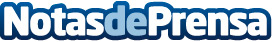 Donar Ocio, una nueva forma de ser solidarioLas compras o reservas de ocio ahora se pueden convertir en planes para los colectivos más vulnerables. Nace The Planners Ocio Solidario, una start-up solidaria, sin cuotas ni gastos, que tiene el objetivo de convertir las compras o reservas de ocio de los usuarios en planes para los colectivos más vulnerables. El pasado 21 de diciembre se celebró el primer Plannazo solidario: invitando al cine a más de 50 niños y jóvenes. Para algunos, su 1ª vez en el cineDatos de contacto:Angel Lozano, Fundador.606438399Nota de prensa publicada en: https://www.notasdeprensa.es/donar-ocio-una-nueva-forma-de-ser-solidario Categorias: Entretenimiento Emprendedores Solidaridad y cooperación Ocio para niños http://www.notasdeprensa.es